 MAGYAR KARDIOLÓGUSOK TÁRSASÁGA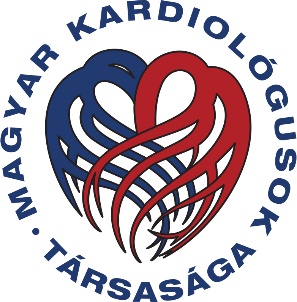 			   TUDOMÁNYOS KONGRESSZUSA       Balatonfüred, 2024. május 08. – 11.Jelentkezési lapTUDOMÁNYOS SZIMPÓZIUM MEGTARTÁSÁRAVISSZAKÜLDENDŐ A MAGYAR KARDIOLÓGUSOK TÁRSASÁGÁNAK TITKÁRSÁGÁRA kizárólag elektronikus úton, szerkeszthető, word formátumban a titkarsag@mkardio.org e-mail címre legkésőbb 2024. február 16-ig!Szervező/Szervezők megnevezése:Szimpózium szervező neve, elérhetősége:Szimpózium címe magyarul:Szimpózium címe angolul:Üléselnökök nevei:1.2.1.2.1.2.1.2.Előadó (1) neve:Előadás címe magyarul:Előadás címe angolul:Előadó (2) neve:Előadás címe magyarul:Előadás címe angolul:Előadó (3) neve:Előadás címe magyarul:Előadás címe angolul:Előadó (4) neve:Előadás címe magyarul:Előadás címe angolul:Előadó (5) neve:Előadás címe magyarul:Előadás címe angolul:Előadás időtartama előadó/perc:Interaktív esetbemutatás megjelölése előadónként:A szimpózium időtartama:Perc:60     90 Terem: 650 fős   400 fős   200 fős   100 fős   Hub 100+ fő Terem: 650 fős   400 fős   200 fős   100 fős   Hub 100+ fő Terem: 650 fős   400 fős   200 fős   100 fős   Hub 100+ fő A szimpózium preferált időpontja:2024. május 8.   szerda2024. május 9.csütörtök2024. május 10.péntek2024. május 11.szombat